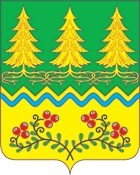 АДМИНИСТРАЦИЯ СЕЛЬСКОЕ ПОСЕЛЕНИЕ СЕРГИНООктябрьского районаХанты-Мансийского автономного округа-ЮгрыПОСТАНОВЛЕНИЕ« 26 » _июля___2017						       	 № __111__ О внесении изменений в постановлениеАдминистрации сельское поселение Сергино от 20.08.2010 №153 «О Сергинском сельском звене территориальной подсистемыХанты-Мансийского автономного округа – Югры единой государственной системы предупреждения и ликвидациичрезвычайных ситуаций»В соответствии с Постановлением Правительства Российской Федерации от 30.11.2016 N 1267О внесении изменений в Положение о единой государственной системе предупреждения и ликвидации чрезвычайных ситуаций	1. Внести в постановление Администрации сельское поселение Сергино  от 20.08.2010 №153 «О Сергинском сельском звене территориальной подсистемы Ханты-Мансийского автономного округа – Югры единой государственной системы предупреждения и ликвидации чрезвычайных ситуаций» (далее- постановление) следующие изменения:1.1. В пункте 24 приложения к постановлению:
а) в подпункте "а": абзац второй изложить в следующей редакции:"изучение состояния окружающей среды, мониторинг опасных природных явлений и техногенных процессов, способных привести к возникновению чрезвычайных ситуаций, прогнозирование чрезвычайных ситуаций, а также оценка их социально-экономических последствий;";в абзаце шестом слова "к действиям в чрезвычайных ситуациях, в том числе" заменить словами "в области защиты от чрезвычайных ситуаций, в том числе к действиям";
	б) в подпункте "б":абзац второй изложить в следующей редакции:"усиление контроля за состоянием окружающей среды, мониторинг опасных природных явлений и техногенных процессов, способных привести к возникновению чрезвычайных ситуаций, прогнозирование чрезвычайных ситуаций, а также оценка их социально-экономических последствий;";в абзаце шестом слово "(взаимодействия)" исключить;
в) абзац второй подпункта "в" изложить в следующей редакции:"непрерывный контроль за состоянием окружающей среды, мониторинг и прогнозирование»1.2. абзац 3 пункта 14 приложения к постановлению изложить в следующей редакции:«на основе федерального плана действий по предупреждению и ликвидации чрезвычайных ситуаций, планов действий по предупреждению и ликвидации чрезвычайных ситуаций федеральных округов, субъектов Российской Федерации, муниципальных образований и организаций.»2.  Обнародовать настоящее постановление в установленном порядке и разместить на официальном сайте органов местного самоуправления сельского поселения Сергино.3.  Контроль за выполнением постановления оставляю за собой.Глава сельского поселения Сергино                              О.В. ГребенниковИсполнительГлавный специалист по юридическим вопросам                        Н.Е. Некрылова